О назначении публичных слушанийВо исполнении полномочий в области градостроительной деятельности в соответствии с Федеральным законом от 6 октября 2003 года № 131-ФЗ «Об общих принципах местного самоуправления в Российской Федерации», в соответствии с утвержденным Порядком организации и проведения общественных обсуждений, публичных слушаний по вопросам с сфере градостроительной деятельности на территории муниципального образования «Ленский район» решением Районного Совета депутатов МО «Ленский район» от 30.08.2019г. №4-7, с целью информирования населения о намечаемой деятельности:Назначить проведение публичных слушаний по рассмотрению внесения изменений в Правила землепользования и застройки поселений Ленского района Республики Саха (Якутия), в части требований к архитектурно-градостроительному облику объектов капитального строительства.Определить время и место проведения публичных слушаний на            6 декабря 2023:2.1. в 09:00 часов, в администрации МО «Посёлок Витим» (п. Витим, ул. Ленина, д. 45, актовый зал);2.2. в 10:00 часов, в администрации МО «Посёлок Пеледуй» (п. Пеледуй, ул. Центральная, д. 18, актовый зал);2.3. в 11:00 часов, в зале здания МКУ «ЦКИД «Сарыада»» (с. Беченча, ул. Советская, д. 32/1);2.4. в 11:30 часов, в администрации МО «Мурбайский наслег» (с. Северная Нюя, ул. Школьная, д. 3), в зале здания МКУК «КДЦ с. Дорожный» (с. Дорожный, ул. Полярная, д. 3);2.5. в 12:00 часов, в МКУК «КДЦ с. Натора» (с. Натора, пер. Школьный, д. 2);2.6. в 14:00 часов, в администрации МО «Нюйский наслег» (с. Нюя, ул. Центральная, д. 30), в зале здания СДК с. Турукта (с. Турукта, ул. Боровая, д. 6);2.7. в 14:30 часов, в зале здания МКУК ЦК «Эрэл» (с. Орто-Нахара, ул. Центральная, д. 26/1), в зале здания МКУК ЦД «Сайдам» (с. Чамча, пер. Клубный, д. 11);2.8. в 15:00 часов, в зале здания МКУ Мфокис «Самородок» (с. Мурья, пр. Углестроителей, д. 10), в зале общественного центра с. Батамай (с.  Батамай, ул. Центральная, д. 17);2.9. в 15:30, в спортивном зале МКОУ «СОШ с. Толон» (с. Толон, ул. Н.Д. Терешкина, 3), в зале здания сельского клуба с. Иннялы (с. Иннялы, ул. Центральная д. 26/1);2.10. в 16:00, в зале здания сельского клуба с. Ярославский (с. Ярославский, ул. Ярославского, д. 1), в зале здания сельского клуба с. Хамра (с. Хамра, ул. Центральная, д. 1).3. Ссылка для подключения к ВКС:3.1. МО «Посёлок Витим» (https://telemost.yandex.ru/j/66073370109981153880409077188878505053);3.2. МО «Посёлок Пеледуй» (https://telemost.yandex.ru/j/88371530052625316640556624047657740635);3.3. МО «Беченчинский наслег» (https://telemost.yandex.ru/j/94268023868886721050133281752525798012);3.4. МО «Мурбайский наслег» (https://telemost.yandex.ru/j/76590830875905555954470693908024366083);3.5. МО «Наторинский наслег» (https://telemost.yandex.ru/j/76578882904580210039068965792447065286);3.6. МО «Нюйский наслег» (https://telemost.yandex.ru/j/35263087234094969425296110796623037016);3.7. МО «Орто-Нахаринский наслег» (https://telemost.yandex.ru/j/45050806128105783036898832430741676125);3.8. МО «Салдыкельский наслег» (https://telemost.yandex.ru/j/37483574081399800386045693137890840580);3.9. МО «Толонский наслег» (https://telemost.yandex.ru/j/03162646718218603940075824528829581378);3.10. МО «Ярославский наслег» (https://telemost.yandex.ru/j/40423544866137305291891154869078312278).Установить местом доступа для ознакомления заинтересованных лиц с документами по вопросам публичных слушаний здание администрации МО «Ленский район» (г. Ленск, ул. Ленина, д. 65, кабинет 112).Постоянно действующей комиссии по подготовке проектов внесения изменений и дополнений в СТП, ГП и ПЗЗ муниципальных образований Ленского района рассмотреть проекты по внесению изменений в правила землепользования и застройки муниципальных образований: МО «Посёлок Витим», «Посёлок Пеледуй», «Беченчинский наслег», «Мурбайский наслег», «Наторинский наслег», «Нюйский наслег», «Орто-Нахаринский наслег», «Салдыкельский наслег», «Толонский наслег» и «Ярославский наслег» Ленского района Республики Саха (Якутия), разработанных ООО «СтройГеоКомплекс».Направлять предложения и замечания по публичным слушаниям по адресу: 678144, Республика Саха (Якутия), г. Ленск, ул. Ленина, 65, каб. 112. Контактное лицо – Мыреева Ольга Александровна, тел. 8(41137) 3-01-29, эл. почта: architect.lr@yandex.ru.Главному специалисту управления делами (Иванская Е.С.) опубликовать настоящее распоряжение в средствах массовой информации и разместить на официальном сайте муниципального образования. Контроль исполнения настоящего распоряжения оставляю за собой.Муниципальное образование«ЛЕНСКИЙ РАЙОН»Республики Саха (Якутия)Муниципальное образование«ЛЕНСКИЙ РАЙОН»Республики Саха (Якутия)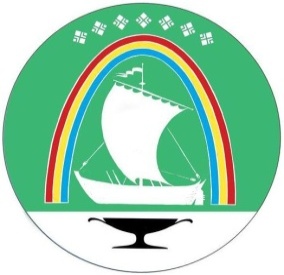 Саха Өрөспүүбүлүкэтин«ЛЕНСКЭЙ ОРОЙУОН» муниципальнайтэриллиитэ     РАСПОРЯЖЕНИЕ     РАСПОРЯЖЕНИЕ                          Дьаhал                          Дьаhал                          Дьаhал                г. Ленск                г. Ленск                             Ленскэй к                             Ленскэй к                             Ленскэй кот «21» __ноября__ 2023 года                              № __01-04-2353/3___                 от «21» __ноября__ 2023 года                              № __01-04-2353/3___                 от «21» __ноября__ 2023 года                              № __01-04-2353/3___                 от «21» __ноября__ 2023 года                              № __01-04-2353/3___                 от «21» __ноября__ 2023 года                              № __01-04-2353/3___                 И.о. главы                                                                                       Е.Г. Саморцев